      Приложение № 3 (форма)     УТВЕРЖДЕНАпостановлением избирательнойкомиссии города Ставрополяот 17 августа 2021 года № 35/90Примечание. Наименования политических партий, выдвинувших списки кандидатов, размещаются в порядке, определяемом жеребьевкой, проведенной избирательной комиссией города Ставрополя.Фамилии, имена, отчества первых трех кандидатов из общемуниципальной части списка и (или) соответствующей территориальной группы (в случае, если в общемуниципальную часть списка или его территориальную группу включены один или два кандидата, - фамилии, имена, отчества этих кандидатов), располагаются в строку в порядке размещения кандидатов в зарегистрированном списке. При включении в избирательный бюллетень сведений о судимости зарегистрированного кандидата указываются сведения об имеющейся и (или) имевшейся судимости с указанием номера (номеров) и части (частей), пункта (пунктов), а также наименования (наименований) статьи (статей) Уголовного кодекса Российской Федерации, статьи (статей) уголовного кодекса, принятого в соответствии с Основами уголовного законодательства Союза ССР и союзных республик, статьи (статей) закона иностранного государства, если кандидат был осужден в соответствии с указанными законодательными актами за деяния, признаваемые преступлением действующим Уголовным кодексом Российской Федерации. Если в избирательный бюллетень включаются сведения о неснятой и непогашенной судимости, то перед сведениями о судимости указывается «имеется судимость:». Если в избирательный бюллетень включаются сведения о снятой или погашенной судимости, то перед сведениями о судимости указывается «имелась судимость:».В соответствующих случаях слова «является физическим лицом, выполняющим функции иностранного агента» либо «является кандидатом, аффилированным с выполняющим функции иностранного агента лицом» указываются после отчества кандидата, фамилия, имя, отчество которого внесены в избирательный бюллетень (в случае наличия у кандидата также имеющейся и (или) имевшейся судимости – после сведений о судимости). В отношении кандидата (кандидатов), сведения о котором (которых) не внесены в избирательный бюллетень, указываются слова «В составе краевого  списка кандидатов также выдвинут» либо «В составе краевого списка кандидатов также выдвинуты» и в соответствующих случаях слова «кандидат, который является физическим лицом, выполняющим функции иностранного агента», «кандидаты, которые являются физическими лицами, выполняющими функции иностранного агента», «кандидат, который является кандидатом, аффилированным с выполняющим функции иностранного агента лицом», «кандидаты, которые являются кандидатами, аффилированными с выполняющим функции иностранного агента лицом».Избирательные бюллетени для голосования по единому избирательному округу с использованием комплексов обработки избирательных бюллетеней (далее – КОИБ) печатаются на однородной целлюлозной бумаге белого цвета плотностью от 80 до 100 г/м2. Поверхность бумаги должна быть сухой, не должна иметь вкраплений краски, специальных покрытий (клеящий слой, слой для самокопирования и т.п.) и оставлять загрязнений на контактном сенсоре сканирующего устройства КОИБ.Избирательные бюллетени для голосования с использованием КОИБ должны быть прямоугольной формы и соответствовать следующим требованиям:углы должны быть равны 90,0º±0,1º;кривизна края обреза бюллетеня в точке максимального прогиба не должна превышать 1 мм;разность диагоналей бюллетеня не должна превышать 2 мм;ширина бюллетеня – 210±1мм;длина бюллетеня – 297±1мм.Избирательные бюллетени изготавливаются типографским способом по электронному макету, подготовленному в избирательной комиссии города Ставрополя с использованием Государственной автоматизированной системы Российской Федерации «Выборы».Текст размещается только на одной стороне избирательного бюллетеня.Избирательные бюллетени печатаются на русском языке. Текст избирательного бюллетеня печатается в одну краску черного цвета. В избирательном бюллетене части, отведенные каждой политической партии, разделяются прямой линией черного цвета толщиной 0,2 мм. Эти части избирательного бюллетеня должны быть одинаковыми по площади.Номер, полученный избирательным объединением в результате жеребьевки, эмблема политической партии в одноцветном исполнении (в случае ее представления в избирательную комиссию города Ставрополя) и пустой квадрат для проставления знака волеизъявления избирателя размещаются на уровне середины части избирательного бюллетеня, определенной для каждой политической партии. Изображения эмблем политических партий должны иметь одинаковый размер по ширине. Квадраты для проставления знака волеизъявления должны иметь одинаковый размер и располагаться строго друг под другом.Нумерация избирательных бюллетеней не допускается.По периметру избирательного бюллетеня на расстоянии 12 мм от его краев печатается рамка черного цвета в одну линию толщиной 0,75 мм. Весь текст избирательного бюллетеня должен быть расположен внутри этой прямоугольной рамки, снаружи ее не должно быть никаких знаков, символов и иных изображений.В верхней части избирательного бюллетеня (над словами «Избирательный бюллетень») и в его нижней части печатается идентификатор избирательного бюллетеня (маркер), определяющий уровень выборов.На лицевой стороне избирательного бюллетеня в правом верхнем углу предусматривается прямоугольное место размером 50–80 мм х 40 мм для печати участковой избирательной комиссии и подписей двух членов участковой избирательной комиссии с правом решающего голоса.На оборотную сторону избирательного бюллетеня наносится фоновая защитная сетка. Нанесение каких-либо иных изображений на оборотную сторону избирательного бюллетеня не допускается.При изготовлении тиража избирательных бюллетеней недопустимы перекосы при их обрезке (изменение формы и установленных размеров), бледный оттиск маркеров и базовых линий или их части, разрывы и вкрапления в базовых линиях и маркерах, следы типографской краски или иные темные вкрапления внутри квадратов для отметок избирателей.Секретарь						                    		       Е.С. МорозоваИЗБИРАТЕЛЬНЫЙ  БЮЛЛЕТЕНЬдля голосования по единому избирательному округу 
на выборах депутатов Ставропольской городской Думы восьмого созыва 19 сентября 2021 годаИЗБИРАТЕЛЬНЫЙ  БЮЛЛЕТЕНЬдля голосования по единому избирательному округу 
на выборах депутатов Ставропольской городской Думы восьмого созыва 19 сентября 2021 годаИЗБИРАТЕЛЬНЫЙ  БЮЛЛЕТЕНЬдля голосования по единому избирательному округу 
на выборах депутатов Ставропольской городской Думы восьмого созыва 19 сентября 2021 годаИЗБИРАТЕЛЬНЫЙ  БЮЛЛЕТЕНЬдля голосования по единому избирательному округу 
на выборах депутатов Ставропольской городской Думы восьмого созыва 19 сентября 2021 годаИЗБИРАТЕЛЬНЫЙ  БЮЛЛЕТЕНЬдля голосования по единому избирательному округу 
на выборах депутатов Ставропольской городской Думы восьмого созыва 19 сентября 2021 годаИЗБИРАТЕЛЬНЫЙ  БЮЛЛЕТЕНЬдля голосования по единому избирательному округу 
на выборах депутатов Ставропольской городской Думы восьмого созыва 19 сентября 2021 годаИЗБИРАТЕЛЬНЫЙ  БЮЛЛЕТЕНЬдля голосования по единому избирательному округу 
на выборах депутатов Ставропольской городской Думы восьмого созыва 19 сентября 2021 годаИЗБИРАТЕЛЬНЫЙ  БЮЛЛЕТЕНЬдля голосования по единому избирательному округу 
на выборах депутатов Ставропольской городской Думы восьмого созыва 19 сентября 2021 годаИЗБИРАТЕЛЬНЫЙ  БЮЛЛЕТЕНЬдля голосования по единому избирательному округу 
на выборах депутатов Ставропольской городской Думы восьмого созыва 19 сентября 2021 годаИЗБИРАТЕЛЬНЫЙ  БЮЛЛЕТЕНЬдля голосования по единому избирательному округу 
на выборах депутатов Ставропольской городской Думы восьмого созыва 19 сентября 2021 годаИЗБИРАТЕЛЬНЫЙ  БЮЛЛЕТЕНЬдля голосования по единому избирательному округу 
на выборах депутатов Ставропольской городской Думы восьмого созыва 19 сентября 2021 годаИЗБИРАТЕЛЬНЫЙ  БЮЛЛЕТЕНЬдля голосования по единому избирательному округу 
на выборах депутатов Ставропольской городской Думы восьмого созыва 19 сентября 2021 годаИЗБИРАТЕЛЬНЫЙ  БЮЛЛЕТЕНЬдля голосования по единому избирательному округу 
на выборах депутатов Ставропольской городской Думы восьмого созыва 19 сентября 2021 годаИЗБИРАТЕЛЬНЫЙ  БЮЛЛЕТЕНЬдля голосования по единому избирательному округу 
на выборах депутатов Ставропольской городской Думы восьмого созыва 19 сентября 2021 годаИЗБИРАТЕЛЬНЫЙ  БЮЛЛЕТЕНЬдля голосования по единому избирательному округу 
на выборах депутатов Ставропольской городской Думы восьмого созыва 19 сентября 2021 годаИЗБИРАТЕЛЬНЫЙ  БЮЛЛЕТЕНЬдля голосования по единому избирательному округу 
на выборах депутатов Ставропольской городской Думы восьмого созыва 19 сентября 2021 годаИЗБИРАТЕЛЬНЫЙ  БЮЛЛЕТЕНЬдля голосования по единому избирательному округу 
на выборах депутатов Ставропольской городской Думы восьмого созыва 19 сентября 2021 годаИЗБИРАТЕЛЬНЫЙ  БЮЛЛЕТЕНЬдля голосования по единому избирательному округу 
на выборах депутатов Ставропольской городской Думы восьмого созыва 19 сентября 2021 года(Подписи двух членов участковой избирательной комиссии с правом решающего голоса и печать участковой избирательной комиссии)(Подписи двух членов участковой избирательной комиссии с правом решающего голоса и печать участковой избирательной комиссии)(Подписи двух членов участковой избирательной комиссии с правом решающего голоса и печать участковой избирательной комиссии)(Подписи двух членов участковой избирательной комиссии с правом решающего голоса и печать участковой избирательной комиссии)РАЗЪЯСНЕНИЕ ПОРЯДКА ЗАПОЛНЕНИЯ ИЗБИРАТЕЛЬНОГО БЮЛЛЕТЕНЯПоставьте любой знак в пустом квадрате справа от наименования политической партии, зарегистрировавшей краевой список кандидатов, в пользу которого сделан выбор.Избирательный бюллетень, в котором любой знак (знаки) проставлен (проставлены) более чем в одном квадрате либо не проставлен ни в одном из них, считается недействительным.Избирательный бюллетень, не заверенный подписями членов участковой избирательной комиссии и печатью участковой избирательной комиссии признается бюллетенем неустановленной формы и при подсчете голосов не учитывается.РАЗЪЯСНЕНИЕ ПОРЯДКА ЗАПОЛНЕНИЯ ИЗБИРАТЕЛЬНОГО БЮЛЛЕТЕНЯПоставьте любой знак в пустом квадрате справа от наименования политической партии, зарегистрировавшей краевой список кандидатов, в пользу которого сделан выбор.Избирательный бюллетень, в котором любой знак (знаки) проставлен (проставлены) более чем в одном квадрате либо не проставлен ни в одном из них, считается недействительным.Избирательный бюллетень, не заверенный подписями членов участковой избирательной комиссии и печатью участковой избирательной комиссии признается бюллетенем неустановленной формы и при подсчете голосов не учитывается.РАЗЪЯСНЕНИЕ ПОРЯДКА ЗАПОЛНЕНИЯ ИЗБИРАТЕЛЬНОГО БЮЛЛЕТЕНЯПоставьте любой знак в пустом квадрате справа от наименования политической партии, зарегистрировавшей краевой список кандидатов, в пользу которого сделан выбор.Избирательный бюллетень, в котором любой знак (знаки) проставлен (проставлены) более чем в одном квадрате либо не проставлен ни в одном из них, считается недействительным.Избирательный бюллетень, не заверенный подписями членов участковой избирательной комиссии и печатью участковой избирательной комиссии признается бюллетенем неустановленной формы и при подсчете голосов не учитывается.РАЗЪЯСНЕНИЕ ПОРЯДКА ЗАПОЛНЕНИЯ ИЗБИРАТЕЛЬНОГО БЮЛЛЕТЕНЯПоставьте любой знак в пустом квадрате справа от наименования политической партии, зарегистрировавшей краевой список кандидатов, в пользу которого сделан выбор.Избирательный бюллетень, в котором любой знак (знаки) проставлен (проставлены) более чем в одном квадрате либо не проставлен ни в одном из них, считается недействительным.Избирательный бюллетень, не заверенный подписями членов участковой избирательной комиссии и печатью участковой избирательной комиссии признается бюллетенем неустановленной формы и при подсчете голосов не учитывается.РАЗЪЯСНЕНИЕ ПОРЯДКА ЗАПОЛНЕНИЯ ИЗБИРАТЕЛЬНОГО БЮЛЛЕТЕНЯПоставьте любой знак в пустом квадрате справа от наименования политической партии, зарегистрировавшей краевой список кандидатов, в пользу которого сделан выбор.Избирательный бюллетень, в котором любой знак (знаки) проставлен (проставлены) более чем в одном квадрате либо не проставлен ни в одном из них, считается недействительным.Избирательный бюллетень, не заверенный подписями членов участковой избирательной комиссии и печатью участковой избирательной комиссии признается бюллетенем неустановленной формы и при подсчете голосов не учитывается.РАЗЪЯСНЕНИЕ ПОРЯДКА ЗАПОЛНЕНИЯ ИЗБИРАТЕЛЬНОГО БЮЛЛЕТЕНЯПоставьте любой знак в пустом квадрате справа от наименования политической партии, зарегистрировавшей краевой список кандидатов, в пользу которого сделан выбор.Избирательный бюллетень, в котором любой знак (знаки) проставлен (проставлены) более чем в одном квадрате либо не проставлен ни в одном из них, считается недействительным.Избирательный бюллетень, не заверенный подписями членов участковой избирательной комиссии и печатью участковой избирательной комиссии признается бюллетенем неустановленной формы и при подсчете голосов не учитывается.РАЗЪЯСНЕНИЕ ПОРЯДКА ЗАПОЛНЕНИЯ ИЗБИРАТЕЛЬНОГО БЮЛЛЕТЕНЯПоставьте любой знак в пустом квадрате справа от наименования политической партии, зарегистрировавшей краевой список кандидатов, в пользу которого сделан выбор.Избирательный бюллетень, в котором любой знак (знаки) проставлен (проставлены) более чем в одном квадрате либо не проставлен ни в одном из них, считается недействительным.Избирательный бюллетень, не заверенный подписями членов участковой избирательной комиссии и печатью участковой избирательной комиссии признается бюллетенем неустановленной формы и при подсчете голосов не учитывается.РАЗЪЯСНЕНИЕ ПОРЯДКА ЗАПОЛНЕНИЯ ИЗБИРАТЕЛЬНОГО БЮЛЛЕТЕНЯПоставьте любой знак в пустом квадрате справа от наименования политической партии, зарегистрировавшей краевой список кандидатов, в пользу которого сделан выбор.Избирательный бюллетень, в котором любой знак (знаки) проставлен (проставлены) более чем в одном квадрате либо не проставлен ни в одном из них, считается недействительным.Избирательный бюллетень, не заверенный подписями членов участковой избирательной комиссии и печатью участковой избирательной комиссии признается бюллетенем неустановленной формы и при подсчете голосов не учитывается.РАЗЪЯСНЕНИЕ ПОРЯДКА ЗАПОЛНЕНИЯ ИЗБИРАТЕЛЬНОГО БЮЛЛЕТЕНЯПоставьте любой знак в пустом квадрате справа от наименования политической партии, зарегистрировавшей краевой список кандидатов, в пользу которого сделан выбор.Избирательный бюллетень, в котором любой знак (знаки) проставлен (проставлены) более чем в одном квадрате либо не проставлен ни в одном из них, считается недействительным.Избирательный бюллетень, не заверенный подписями членов участковой избирательной комиссии и печатью участковой избирательной комиссии признается бюллетенем неустановленной формы и при подсчете голосов не учитывается.РАЗЪЯСНЕНИЕ ПОРЯДКА ЗАПОЛНЕНИЯ ИЗБИРАТЕЛЬНОГО БЮЛЛЕТЕНЯПоставьте любой знак в пустом квадрате справа от наименования политической партии, зарегистрировавшей краевой список кандидатов, в пользу которого сделан выбор.Избирательный бюллетень, в котором любой знак (знаки) проставлен (проставлены) более чем в одном квадрате либо не проставлен ни в одном из них, считается недействительным.Избирательный бюллетень, не заверенный подписями членов участковой избирательной комиссии и печатью участковой избирательной комиссии признается бюллетенем неустановленной формы и при подсчете голосов не учитывается.РАЗЪЯСНЕНИЕ ПОРЯДКА ЗАПОЛНЕНИЯ ИЗБИРАТЕЛЬНОГО БЮЛЛЕТЕНЯПоставьте любой знак в пустом квадрате справа от наименования политической партии, зарегистрировавшей краевой список кандидатов, в пользу которого сделан выбор.Избирательный бюллетень, в котором любой знак (знаки) проставлен (проставлены) более чем в одном квадрате либо не проставлен ни в одном из них, считается недействительным.Избирательный бюллетень, не заверенный подписями членов участковой избирательной комиссии и печатью участковой избирательной комиссии признается бюллетенем неустановленной формы и при подсчете голосов не учитывается.РАЗЪЯСНЕНИЕ ПОРЯДКА ЗАПОЛНЕНИЯ ИЗБИРАТЕЛЬНОГО БЮЛЛЕТЕНЯПоставьте любой знак в пустом квадрате справа от наименования политической партии, зарегистрировавшей краевой список кандидатов, в пользу которого сделан выбор.Избирательный бюллетень, в котором любой знак (знаки) проставлен (проставлены) более чем в одном квадрате либо не проставлен ни в одном из них, считается недействительным.Избирательный бюллетень, не заверенный подписями членов участковой избирательной комиссии и печатью участковой избирательной комиссии признается бюллетенем неустановленной формы и при подсчете голосов не учитывается.РАЗЪЯСНЕНИЕ ПОРЯДКА ЗАПОЛНЕНИЯ ИЗБИРАТЕЛЬНОГО БЮЛЛЕТЕНЯПоставьте любой знак в пустом квадрате справа от наименования политической партии, зарегистрировавшей краевой список кандидатов, в пользу которого сделан выбор.Избирательный бюллетень, в котором любой знак (знаки) проставлен (проставлены) более чем в одном квадрате либо не проставлен ни в одном из них, считается недействительным.Избирательный бюллетень, не заверенный подписями членов участковой избирательной комиссии и печатью участковой избирательной комиссии признается бюллетенем неустановленной формы и при подсчете голосов не учитывается.РАЗЪЯСНЕНИЕ ПОРЯДКА ЗАПОЛНЕНИЯ ИЗБИРАТЕЛЬНОГО БЮЛЛЕТЕНЯПоставьте любой знак в пустом квадрате справа от наименования политической партии, зарегистрировавшей краевой список кандидатов, в пользу которого сделан выбор.Избирательный бюллетень, в котором любой знак (знаки) проставлен (проставлены) более чем в одном квадрате либо не проставлен ни в одном из них, считается недействительным.Избирательный бюллетень, не заверенный подписями членов участковой избирательной комиссии и печатью участковой избирательной комиссии признается бюллетенем неустановленной формы и при подсчете голосов не учитывается.РАЗЪЯСНЕНИЕ ПОРЯДКА ЗАПОЛНЕНИЯ ИЗБИРАТЕЛЬНОГО БЮЛЛЕТЕНЯПоставьте любой знак в пустом квадрате справа от наименования политической партии, зарегистрировавшей краевой список кандидатов, в пользу которого сделан выбор.Избирательный бюллетень, в котором любой знак (знаки) проставлен (проставлены) более чем в одном квадрате либо не проставлен ни в одном из них, считается недействительным.Избирательный бюллетень, не заверенный подписями членов участковой избирательной комиссии и печатью участковой избирательной комиссии признается бюллетенем неустановленной формы и при подсчете голосов не учитывается.РАЗЪЯСНЕНИЕ ПОРЯДКА ЗАПОЛНЕНИЯ ИЗБИРАТЕЛЬНОГО БЮЛЛЕТЕНЯПоставьте любой знак в пустом квадрате справа от наименования политической партии, зарегистрировавшей краевой список кандидатов, в пользу которого сделан выбор.Избирательный бюллетень, в котором любой знак (знаки) проставлен (проставлены) более чем в одном квадрате либо не проставлен ни в одном из них, считается недействительным.Избирательный бюллетень, не заверенный подписями членов участковой избирательной комиссии и печатью участковой избирательной комиссии признается бюллетенем неустановленной формы и при подсчете голосов не учитывается.РАЗЪЯСНЕНИЕ ПОРЯДКА ЗАПОЛНЕНИЯ ИЗБИРАТЕЛЬНОГО БЮЛЛЕТЕНЯПоставьте любой знак в пустом квадрате справа от наименования политической партии, зарегистрировавшей краевой список кандидатов, в пользу которого сделан выбор.Избирательный бюллетень, в котором любой знак (знаки) проставлен (проставлены) более чем в одном квадрате либо не проставлен ни в одном из них, считается недействительным.Избирательный бюллетень, не заверенный подписями членов участковой избирательной комиссии и печатью участковой избирательной комиссии признается бюллетенем неустановленной формы и при подсчете голосов не учитывается.РАЗЪЯСНЕНИЕ ПОРЯДКА ЗАПОЛНЕНИЯ ИЗБИРАТЕЛЬНОГО БЮЛЛЕТЕНЯПоставьте любой знак в пустом квадрате справа от наименования политической партии, зарегистрировавшей краевой список кандидатов, в пользу которого сделан выбор.Избирательный бюллетень, в котором любой знак (знаки) проставлен (проставлены) более чем в одном квадрате либо не проставлен ни в одном из них, считается недействительным.Избирательный бюллетень, не заверенный подписями членов участковой избирательной комиссии и печатью участковой избирательной комиссии признается бюллетенем неустановленной формы и при подсчете голосов не учитывается.Номер, полученный избирательным объединением по результатам жеребьевки, проведенной избирательной комиссией города СтаврополяНомер, полученный избирательным объединением по результатам жеребьевки, проведенной избирательной комиссией города СтаврополяНомер, полученный избирательным объединением по результатам жеребьевки, проведенной избирательной комиссией города СтаврополяЭмблема избирательного объединения в одноцветном исполнении
(если она была представлена в избирательную комиссию города Ставрополя)Эмблема избирательного объединения в одноцветном исполнении
(если она была представлена в избирательную комиссию города Ставрополя)Эмблема избирательного объединения в одноцветном исполнении
(если она была представлена в избирательную комиссию города Ставрополя)Эмблема избирательного объединения в одноцветном исполнении
(если она была представлена в избирательную комиссию города Ставрополя)Наименование политической партии.Фамилии, имена, отчества первых трех кандидатов из общемуниципальной части списка и (или) соответствующей территориальной группы (в случае, если в общемуниципальную часть списка или его территориальную группу включены один или два кандидата, - фамилии, имена, отчества этих кандидатов).Если у зарегистрированного кандидата имелась или имеется судимость, указываются сведения о судимости кандидата.Если кандидат является физическим лицом, выполняющим функции иностранного агента, либо кандидатом, аффилированным с выполняющим функции иностранного агента лицом, указываются сведения об этом, в том числе в случае, если такой кандидат (такие кандидаты) включен (включены) в состав краевого списка кандидатов и сведения о нем (о них) не внесены в избирательный бюллетень.Наименование политической партии.Фамилии, имена, отчества первых трех кандидатов из общемуниципальной части списка и (или) соответствующей территориальной группы (в случае, если в общемуниципальную часть списка или его территориальную группу включены один или два кандидата, - фамилии, имена, отчества этих кандидатов).Если у зарегистрированного кандидата имелась или имеется судимость, указываются сведения о судимости кандидата.Если кандидат является физическим лицом, выполняющим функции иностранного агента, либо кандидатом, аффилированным с выполняющим функции иностранного агента лицом, указываются сведения об этом, в том числе в случае, если такой кандидат (такие кандидаты) включен (включены) в состав краевого списка кандидатов и сведения о нем (о них) не внесены в избирательный бюллетень.Наименование политической партии.Фамилии, имена, отчества первых трех кандидатов из общемуниципальной части списка и (или) соответствующей территориальной группы (в случае, если в общемуниципальную часть списка или его территориальную группу включены один или два кандидата, - фамилии, имена, отчества этих кандидатов).Если у зарегистрированного кандидата имелась или имеется судимость, указываются сведения о судимости кандидата.Если кандидат является физическим лицом, выполняющим функции иностранного агента, либо кандидатом, аффилированным с выполняющим функции иностранного агента лицом, указываются сведения об этом, в том числе в случае, если такой кандидат (такие кандидаты) включен (включены) в состав краевого списка кандидатов и сведения о нем (о них) не внесены в избирательный бюллетень.Наименование политической партии.Фамилии, имена, отчества первых трех кандидатов из общемуниципальной части списка и (или) соответствующей территориальной группы (в случае, если в общемуниципальную часть списка или его территориальную группу включены один или два кандидата, - фамилии, имена, отчества этих кандидатов).Если у зарегистрированного кандидата имелась или имеется судимость, указываются сведения о судимости кандидата.Если кандидат является физическим лицом, выполняющим функции иностранного агента, либо кандидатом, аффилированным с выполняющим функции иностранного агента лицом, указываются сведения об этом, в том числе в случае, если такой кандидат (такие кандидаты) включен (включены) в состав краевого списка кандидатов и сведения о нем (о них) не внесены в избирательный бюллетень.Наименование политической партии.Фамилии, имена, отчества первых трех кандидатов из общемуниципальной части списка и (или) соответствующей территориальной группы (в случае, если в общемуниципальную часть списка или его территориальную группу включены один или два кандидата, - фамилии, имена, отчества этих кандидатов).Если у зарегистрированного кандидата имелась или имеется судимость, указываются сведения о судимости кандидата.Если кандидат является физическим лицом, выполняющим функции иностранного агента, либо кандидатом, аффилированным с выполняющим функции иностранного агента лицом, указываются сведения об этом, в том числе в случае, если такой кандидат (такие кандидаты) включен (включены) в состав краевого списка кандидатов и сведения о нем (о них) не внесены в избирательный бюллетень.Наименование политической партии.Фамилии, имена, отчества первых трех кандидатов из общемуниципальной части списка и (или) соответствующей территориальной группы (в случае, если в общемуниципальную часть списка или его территориальную группу включены один или два кандидата, - фамилии, имена, отчества этих кандидатов).Если у зарегистрированного кандидата имелась или имеется судимость, указываются сведения о судимости кандидата.Если кандидат является физическим лицом, выполняющим функции иностранного агента, либо кандидатом, аффилированным с выполняющим функции иностранного агента лицом, указываются сведения об этом, в том числе в случае, если такой кандидат (такие кандидаты) включен (включены) в состав краевого списка кандидатов и сведения о нем (о них) не внесены в избирательный бюллетень.Наименование политической партии.Фамилии, имена, отчества первых трех кандидатов из общемуниципальной части списка и (или) соответствующей территориальной группы (в случае, если в общемуниципальную часть списка или его территориальную группу включены один или два кандидата, - фамилии, имена, отчества этих кандидатов).Если у зарегистрированного кандидата имелась или имеется судимость, указываются сведения о судимости кандидата.Если кандидат является физическим лицом, выполняющим функции иностранного агента, либо кандидатом, аффилированным с выполняющим функции иностранного агента лицом, указываются сведения об этом, в том числе в случае, если такой кандидат (такие кандидаты) включен (включены) в состав краевого списка кандидатов и сведения о нем (о них) не внесены в избирательный бюллетень.Наименование политической партии.Фамилии, имена, отчества первых трех кандидатов из общемуниципальной части списка и (или) соответствующей территориальной группы (в случае, если в общемуниципальную часть списка или его территориальную группу включены один или два кандидата, - фамилии, имена, отчества этих кандидатов).Если у зарегистрированного кандидата имелась или имеется судимость, указываются сведения о судимости кандидата.Если кандидат является физическим лицом, выполняющим функции иностранного агента, либо кандидатом, аффилированным с выполняющим функции иностранного агента лицом, указываются сведения об этом, в том числе в случае, если такой кандидат (такие кандидаты) включен (включены) в состав краевого списка кандидатов и сведения о нем (о них) не внесены в избирательный бюллетень.Наименование политической партии.Фамилии, имена, отчества первых трех кандидатов из общемуниципальной части списка и (или) соответствующей территориальной группы (в случае, если в общемуниципальную часть списка или его территориальную группу включены один или два кандидата, - фамилии, имена, отчества этих кандидатов).Если у зарегистрированного кандидата имелась или имеется судимость, указываются сведения о судимости кандидата.Если кандидат является физическим лицом, выполняющим функции иностранного агента, либо кандидатом, аффилированным с выполняющим функции иностранного агента лицом, указываются сведения об этом, в том числе в случае, если такой кандидат (такие кандидаты) включен (включены) в состав краевого списка кандидатов и сведения о нем (о них) не внесены в избирательный бюллетень.Наименование политической партии.Фамилии, имена, отчества первых трех кандидатов из общемуниципальной части списка и (или) соответствующей территориальной группы (в случае, если в общемуниципальную часть списка или его территориальную группу включены один или два кандидата, - фамилии, имена, отчества этих кандидатов).Если у зарегистрированного кандидата имелась или имеется судимость, указываются сведения о судимости кандидата.Если кандидат является физическим лицом, выполняющим функции иностранного агента, либо кандидатом, аффилированным с выполняющим функции иностранного агента лицом, указываются сведения об этом, в том числе в случае, если такой кандидат (такие кандидаты) включен (включены) в состав краевого списка кандидатов и сведения о нем (о них) не внесены в избирательный бюллетень.Наименование политической партии.Фамилии, имена, отчества первых трех кандидатов из общемуниципальной части списка и (или) соответствующей территориальной группы (в случае, если в общемуниципальную часть списка или его территориальную группу включены один или два кандидата, - фамилии, имена, отчества этих кандидатов).Если у зарегистрированного кандидата имелась или имеется судимость, указываются сведения о судимости кандидата.Если кандидат является физическим лицом, выполняющим функции иностранного агента, либо кандидатом, аффилированным с выполняющим функции иностранного агента лицом, указываются сведения об этом, в том числе в случае, если такой кандидат (такие кандидаты) включен (включены) в состав краевого списка кандидатов и сведения о нем (о них) не внесены в избирательный бюллетень.Наименование политической партии.Фамилии, имена, отчества первых трех кандидатов из общемуниципальной части списка и (или) соответствующей территориальной группы (в случае, если в общемуниципальную часть списка или его территориальную группу включены один или два кандидата, - фамилии, имена, отчества этих кандидатов).Если у зарегистрированного кандидата имелась или имеется судимость, указываются сведения о судимости кандидата.Если кандидат является физическим лицом, выполняющим функции иностранного агента, либо кандидатом, аффилированным с выполняющим функции иностранного агента лицом, указываются сведения об этом, в том числе в случае, если такой кандидат (такие кандидаты) включен (включены) в состав краевого списка кандидатов и сведения о нем (о них) не внесены в избирательный бюллетень.Наименование политической партии.Фамилии, имена, отчества первых трех кандидатов из общемуниципальной части списка и (или) соответствующей территориальной группы (в случае, если в общемуниципальную часть списка или его территориальную группу включены один или два кандидата, - фамилии, имена, отчества этих кандидатов).Если у зарегистрированного кандидата имелась или имеется судимость, указываются сведения о судимости кандидата.Если кандидат является физическим лицом, выполняющим функции иностранного агента, либо кандидатом, аффилированным с выполняющим функции иностранного агента лицом, указываются сведения об этом, в том числе в случае, если такой кандидат (такие кандидаты) включен (включены) в состав краевого списка кандидатов и сведения о нем (о них) не внесены в избирательный бюллетень.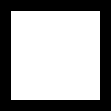 